Ufficio per la Catechesi 	
della Diocesi di Como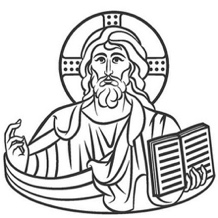 “VENGO ANCH’IO!” … PERCHÉ NO?PROGRAMMA incontroTempo di riferimento: 1^ EVANGELIZZAZIONE Tempo liturgico consigliato: All’inizio del nuovo cammino. Tempo ordinario: settembre, ottobreDurata dell’incontro: 1 ora e mezzaObiettivo dell’incontro: Comprendere la bellezza di fare un cammino insieme ad altre famiglie, per poter scoprire quanto è prezioso Gesù nella mia vita.Tema: Alla scoperta della perla preziosa (Mt 13,44-45)Passaggi principali dell’incontro:  Un’attività per cominciare (30’):  si può fare a gruppi, se i genitori sono tanti. Ogni gruppo è guidato da un catechista animatore.  “mettersi in viaggio….” La Parola ci illumina (15’): proclamazione del don con breve commentoAttività (30’): a gruppiConclusione (15’): in plenaria preghiera finale. Si invitano i genitori a portarla a casa e usarla per la propria preghiera personale.Materiale:Fogli A4 (uno per genitore)Riviste varie con immagini da ritagliareForbici, colla, matite e pennarelli (per completare disegno con scritte o altro)Canzone  “Strada facendo” di C. Baglioni: computer o lettore CD e testo per i genitoriTesto della Preghiera del viandante da dare ai genitoriUNA ATTIVITÀ PER COMINCIARECreare il clima accogliente   Presentazione personale rispondendo alla domanda: “qual è il viaggio più bello che ricordo?” (comincia l’animatore e poi tutti gli altri).Far emergere i desideri, le paure, le resistenze, i dubbi e le aspettative per il viaggio che ci aspetta  Come ti immagini il cammino che ti aspetta?  Scegli un’immagine!Attività: Viene data ad ogni genitore (o coppia) un foglio A4 e vengono messe sul tavolo delle riviste con immagini varie (foto di strade, sentieri, percorsi, scarpe, bagagli e altro….): ognuno sceglie la propria da ritagliare e incollare su un foglio A4 Condivisione: ognuno motiva brevemente a tutti l’immagine sceltaComprendere la bellezza di fare un cammino insieme ad altre famiglie Narrazione: l’accompagnatore aiuta a riflettere raccontando come si può fare un percorso evidenziando tre parole chiave: relazioni  -  curiosità  -  desideri  LA PAROLA CI ILLUMINA - dal Vangelo di Matteo (13,44-45)Il regno dei cieli è simile a un tesoro nascosto in un campo; un uomo lo trova e lo nasconde di nuovo, poi va, pieno di gioia, e vende tutti i suoi averi e compra quel campo.Il regno dei cieli è simile anche a un mercante che va in cerca di perle preziose; trovata una perla di grande valore, va, vende tutti i suoi averi e la compra.Commento: Solo se ci si mette in cammino, si possono scoprire cose nuove…. Si può trovare qualcosa di tanto prezioso da “rivoluzionare” la propria vita. Può essere faticoso, ma la gioia è grande!Nel cammino di fede della Chiesa incontro tante persone compagne di avventura, incontro Gesù che si mette discretamente al mio fianco, sorprendendomi ogni giorno con le sue iniziative…ATTIVITÀSi ritorna al proprio tavolo di lavoro. Ognuno (Ogni coppia) completa il suo lavoro su foglio aggiungendo particolari  o modificando l’immagine iniziale (Esempio: se ho scelto un sentiero, ora aggiungo delle persone perché ho scoperto il valore dello stare insieme, ecc….)Mentre si lavora si ascolta la canzone di Claudio Baglioni “Strada facendo”Io ed i miei occhi scuri siamo diventati grandi insieme 
Con l'anima smaniosa a chiedere di un posto che non c'è 
Tra mille mattini freschi di biciclette 
Mille più tramonti dietro i fili del tram 
Ed una fame di sorrisi e braccia intorno a meIo e i miei cassetti di ricordi e di indirizzi che ho perduto 
Ho visto visi e voci di chi ho amato prima o poi andar via 
E ho respirato un mare sconosciuto nelle ore 
Larghe e vuote di un'estate di città 
Accanto alla mia ombra nuda di malinconiaIo e le mie tante sere chiuse come chiudere un ombrello 
Col viso sopra il petto a leggermi i dolori ed i miei guai 
Ho camminato quelle vie che curvano seguendo il vento 
E dentro a un senso di inutilità
E fragile e violento mi son detto tu vedrai, vedrai, vedraiStrada facendo, vedrai 
Che non sei più da solo 
Strada facendo troverai 
Un gancio in mezzo al cielo 
E sentirai la strada far battere il tuo cuore 
Vedrai più amore, vedraiIo troppo piccolo fra tutta questa gente che c'è al mondo 
Io che ho sognato sopra un treno che non è partito mai 
E ho corso in mezzo a prati bianchi di luna 
Per strappare ancora un giorno alla mia ingenuità 
E giovane e invecchiato mi son detto tu vedrai vedrai, vedraiStrada facendo vedrai 
Che non sei più da solo 
Strada facendo troverai 
Anche tu un gancio in mezzo al cielo 
E sentirai la strada far battere il tuo cuore 
Vedrai più amore, vedraiE una canzone neanche questa potrà mai cambiar la vita 
Ma che cos'è che ci fa andare avanti e dire che non è finita 
Cos'è che mi spezza il cuore tra canzoni e amore 
Che mi fa cantare e amare sempre più 
Perché domani sia migliore, perché domani tuStrada facendo vedrai (perché domani sia migliore, perché domani tu)
Strada facendo vedrai (perché domani sia migliore, perché domani tu)…CONCLUSIONEPer concludere, viene dato ad ogni genitore una fotocopia del testo della canzone e si invitano gli stessi a fermarsi sulle parole della canzone per dire che perla o tesoro si è intravvista.Per continuare a cercare perle preziose insieme, ci diamo appuntamento all’incontro successivo!  PREGHIERA FINALESi predispone la sala con un’icona di Gesù (o il libro della Parola su un leggio) e un candela accesa.Si recita insieme la preghiera del viandanteSono in cammino, Signore! Ma non bastano le gambe per camminare… Il cuore, la mente, i desideri, le ferite, i sogni, la mia storia, tutto di me, oggi, desidera mettersi in cammino.Muovo passi decisi nella vita e la vita mi insegna la prudenza. Tento passi timidi, ma la vita mi chiede audacia e capacità di perdere. Con paura, spesso avanzo, e la vita mi insegna il coraggio. Ogni giorno, vorrei avanzare e indietreggiare per non perdere le posizioni guadagnate e la vita mi chiede di scegliere senza rimpianti.Eppure tante volte la strada si fa pesante, Signore; mi appesantisce la storia… vorrei lasciar perdere, tentare altre strade, darla vinta alla stanchezza… E tu sussurri al mio cuore: «Coraggio, non temere, io sono con te».Apri Signore, spalanca le porte del mio cuore, tocca il buio che mi vive dentro e mi rallenta, riempi di luce la mia vita, rendi trasparente il mio cuore.Amen